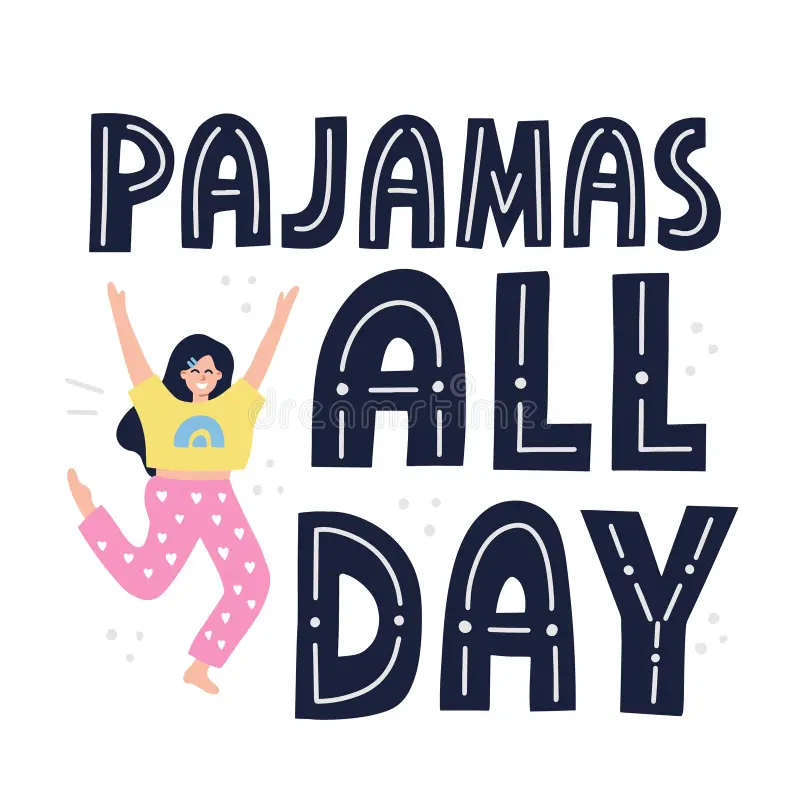 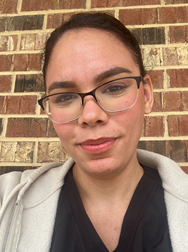 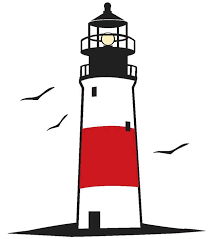 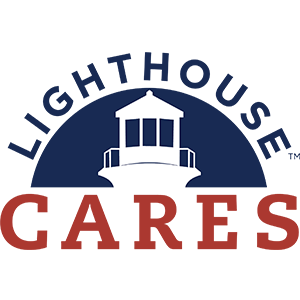 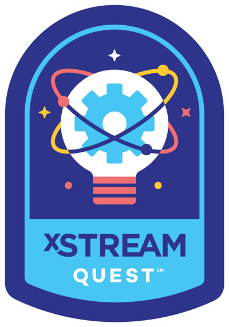 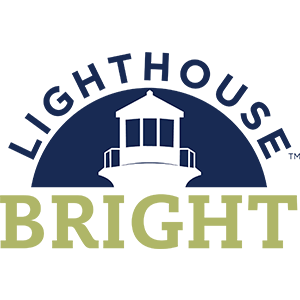 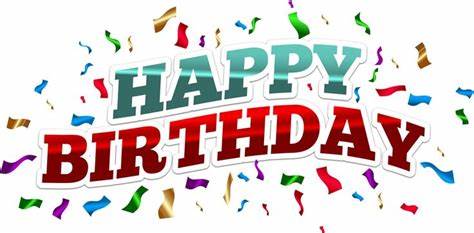 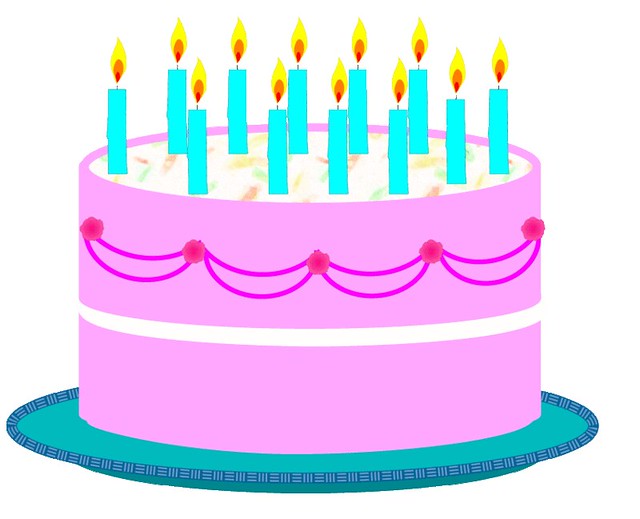 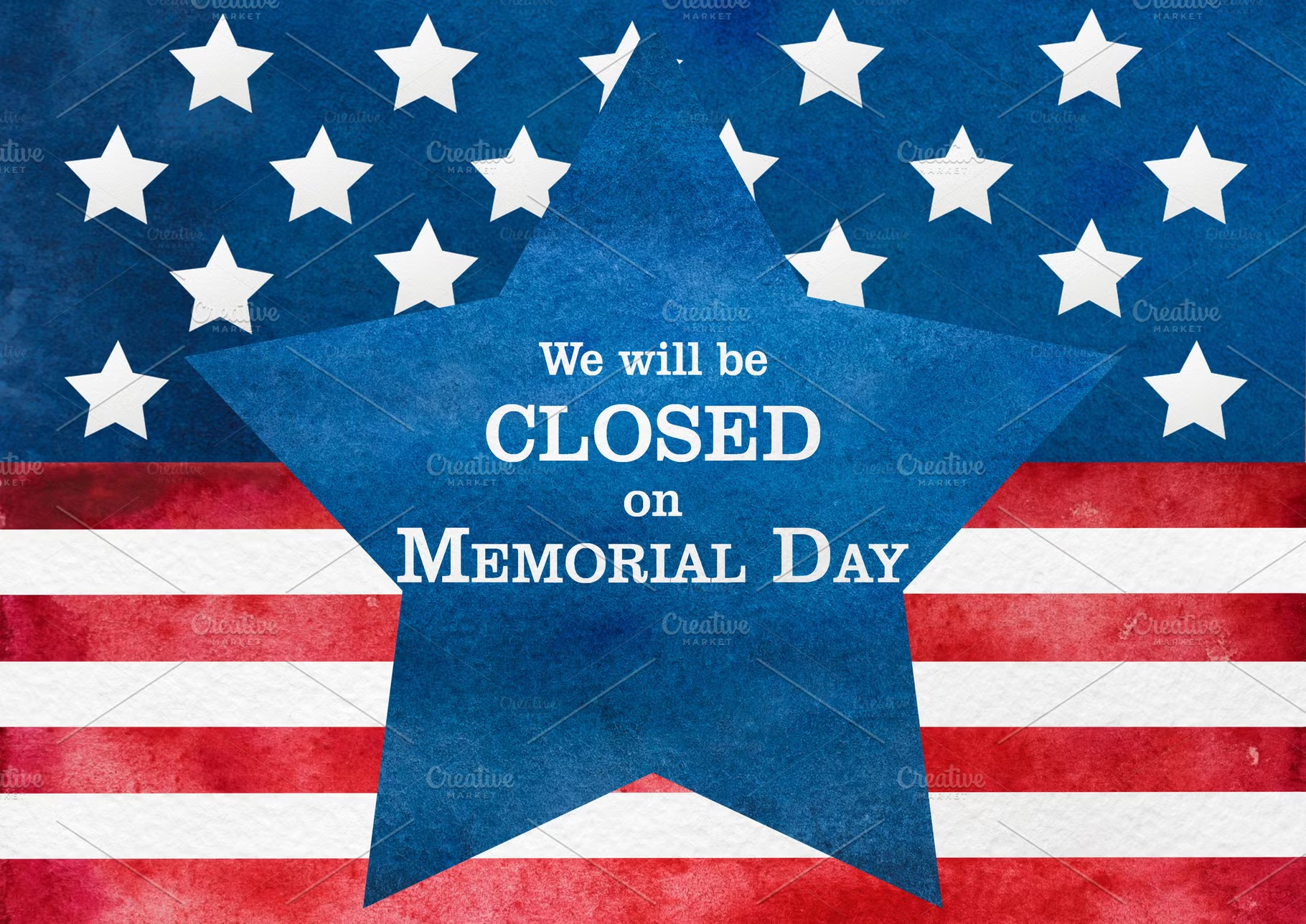 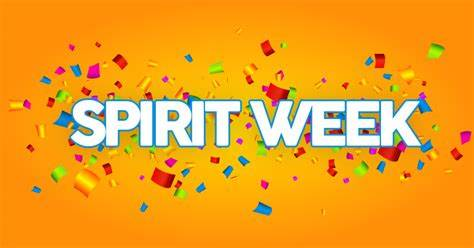             May 20th – May 24th Pajama dayCrazy hair dayJersey dayMovie dayMay 6th – May 10th teachers favorite snacks 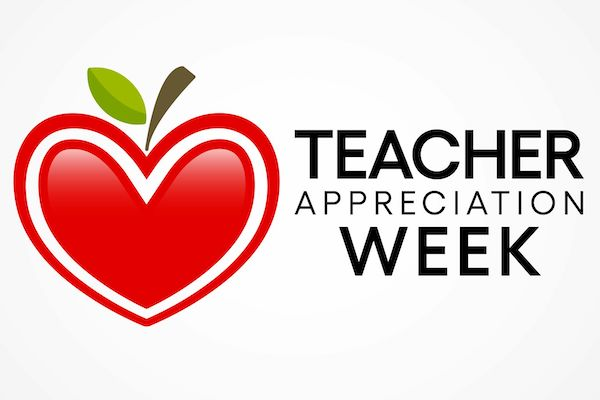 flower your teacher with loveteachers favorite drinksfavorite gift card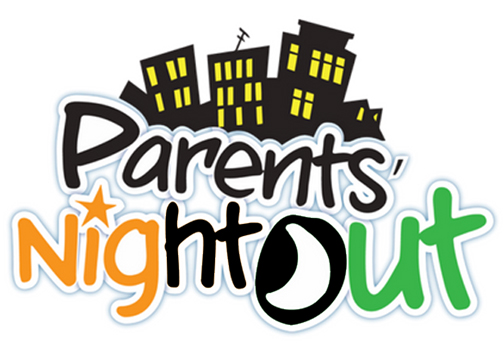 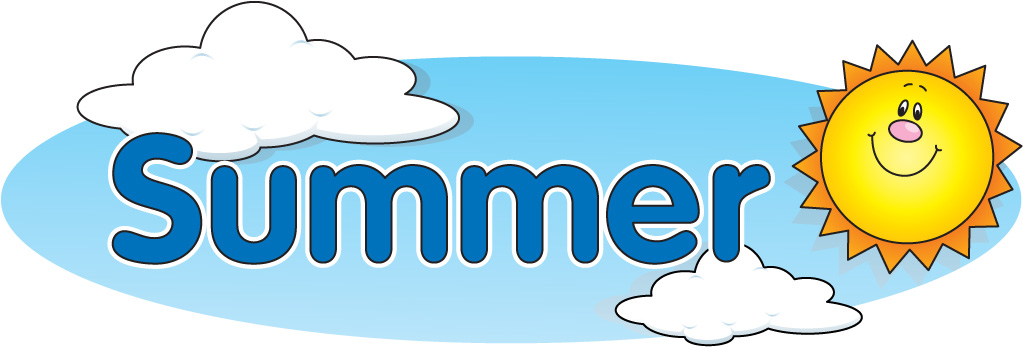 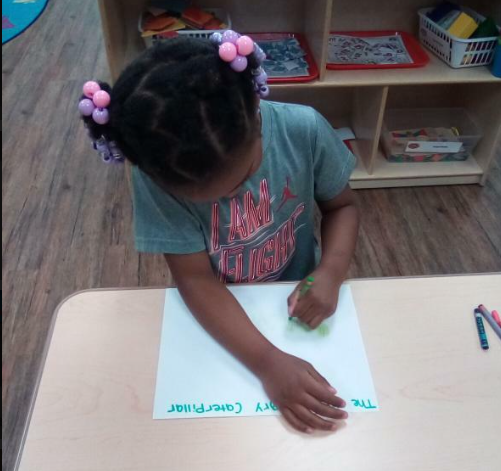 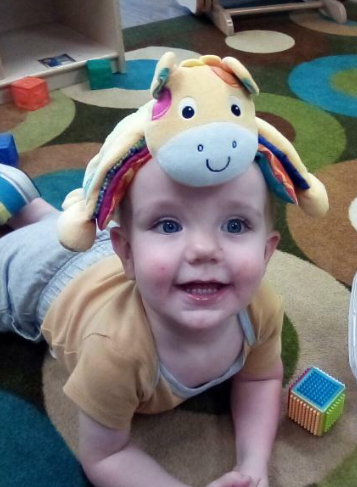 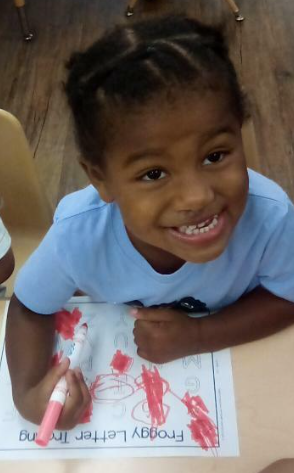 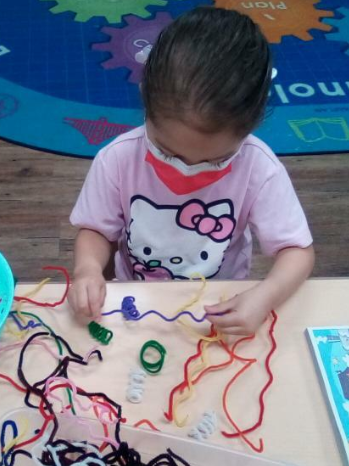 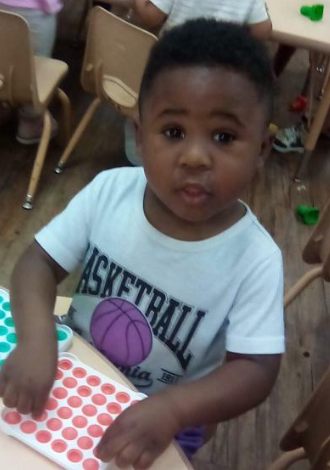 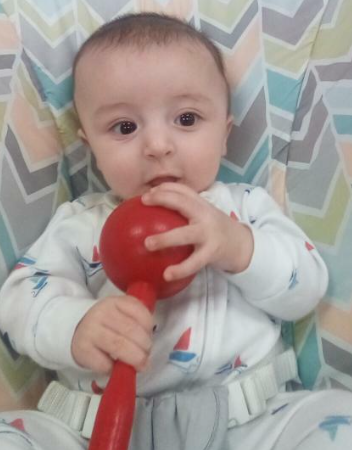 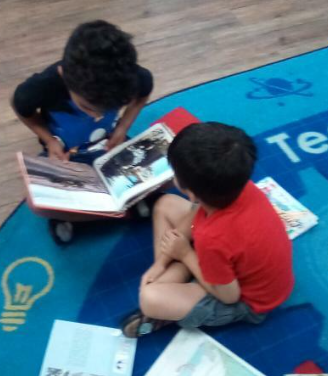 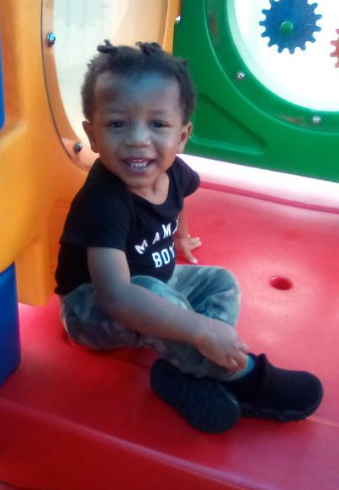 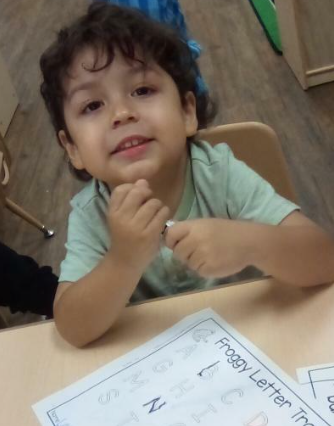 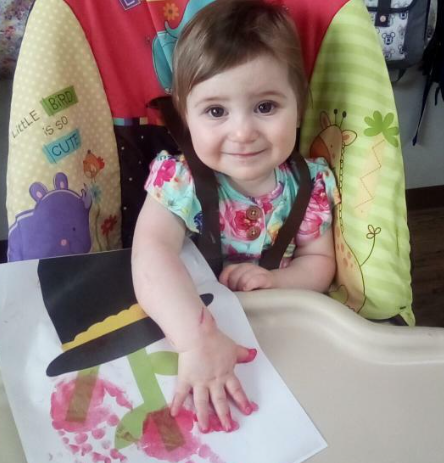 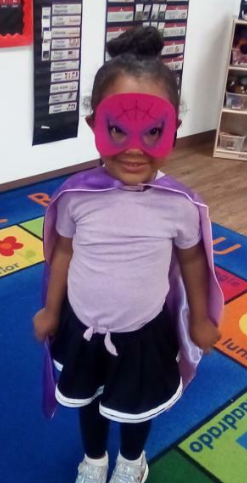 